Bepalen van kortingsactiesJe kunt tijdens de markt je producten goedkoper maken met kortingsacties om de aandacht te krijgen. Denk na hoe je dit gaat doen.16.00 - 17.00 uurkorting: ja/nee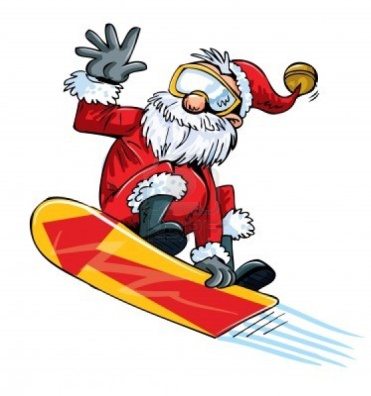 wat/hoe?:17.00 – 18.00 uurkorting: ja/neewat/hoe?:18.00 – 19.00 uurkorting: ja/neewat/hoe?:19.00 – 20.00 uurkorting: ja/neewat/hoe?:Zorg ervoor dat jullie de kortingsacties niet op het laatste moment regelen. Het moet wel kunnen wil je de kosten eruit hebben en winst maken.